Gminny Ośrodek Pomocy Społecznej w Pierzchnicy		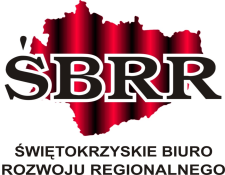 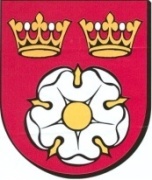 Ul.  13 Stycznia 6,  26-015 Pierzchnica		Tel. (41) 35 38 022Fax. (41) 35 38 022e-mail: gops@pierzchnica.pl,,PROGRAM AKTYWIZACJI SPOŁECZNO-ZAWODOWEJ BEZROBOTNYCHW GMINIE PIERZCHNICA”		W okresie od 1 stycznia 2012 roku do 31 grudnia 2012 roku Gmina Pierzchnica/Gminny Ośrodek Pomocy Społecznej w Pierzchnicy realizuje projekt systemowy. Głównym celem projektu jest podniesienie poziomu aktywności zawodowej 9 osób bezrobotnych (w tym 8 kobiet i 1 mężczyzny) korzystających z  pomocy społecznej,  z terenu gminy Pierzchnica w 2012 roku.	W ramach realizowanego projektu systemowego pn: ,,Program aktywizacji społeczno-zawodowej bezrobotnych w gminie Pierzchnica”  w okresie od 25 czerwca 2012 roku do 20 lipca 2012 roku beneficjenci ostateczni projektu wzięli udział w Warsztatach umiejętności społecznych (48h), Warsztatach z doradcą zawodowym (24 h), Warsztatach z psychologiem (18 h). Dzięki tym zajęciom uczestnicy zintegrowali się, odkryli swój potencjał osobisty i zawodowy, zostali przygotowani do rozmowy kwalifikacyjnej, poznali zasady konstruowania CV i listu motywacyjnego oraz uzyskali wsparcie psychologiczne dzięki któremu wzrosła ich samoocena.	Kolejnym etapem, jaki przejdą uczestnicy w ramach projektu będzie: kurs Przedstawiciel handlowy z prawem jazdy kat. B (5 osób), Kurs Sprzedawca z obsługą kasy fiskalnej (3 osoby), kurs Prawo jazdy kat. C (1 osoba).	Projekt współfinansowany jest ze środków Unii Europejskiej w ramach Programu Operacyjnego Kapitał Ludzki Priorytet VII - Promocja integracji społecznej, Działania 7.1.- Rozwój i upowszechnienie aktywnej integracji, Poddziałałania 7.1.1.- Rozwój i upowszechnienie aktywnej integracji przez ośrodki pomocy społecznej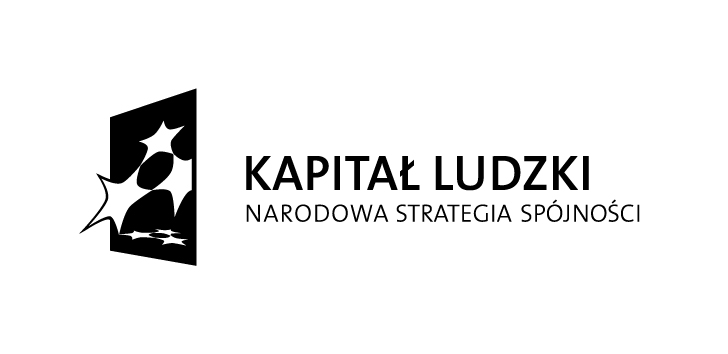 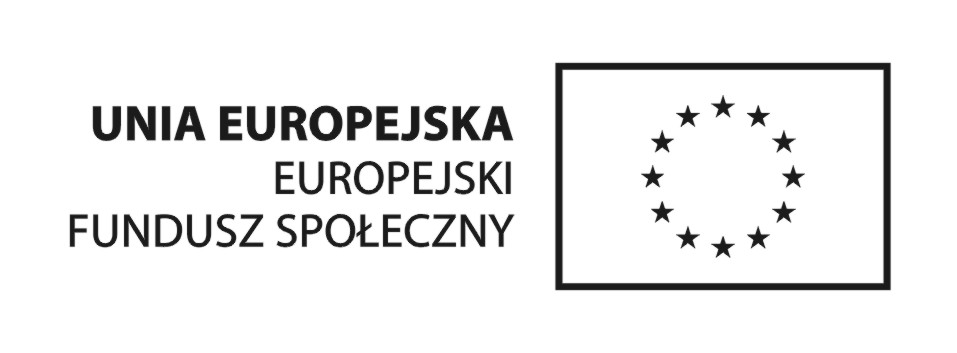 